Cornhill Playing Card Fitness (P1-4)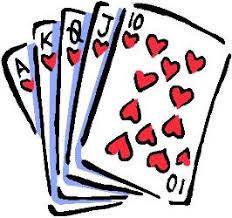 Ace – 20 Star jumps                      King – 8 BurpeesQueen – 20 Line jumpsJack – 15 Spotty dogsJoker – choose any exercise10 – 10 Lunges9 – 12 Arm curls (with tin of beans)8 – Plank for 30 seconds7 – 5 Press ups6 –10 Mountain climbers5 –4 Chair Tricep Dips4 – 8 Leg Raises3 - Wall squat for 30 seconds2 – Jog up and down the living room x4